Folic Acid Supplementation in Chinese Peri-conceptional Population: results from the SPCC Study* WANG Ding Mei1,@, ZHANG Yi1,@, JIANG Yuan1, YE Ying1, HUANG Xiang Yuan1, LI Meng Ru1, JI Mi1, ZHAO Zheng Shan1, CHEN Xiao Tian1, SHENG Wei1,2, MA Xiao Jing1,2, ALLEN Stephen3, WANG Duo Lao3, YAN Wei Li1,2, #, HUANG Guo Ying1,2, #, and the Shanghai PreConception Cohort Group&@WANG Ding Mei and ZHANG Yi contributed equally to this work&Members of Shanghai PreConception Cohort Group are listed at the end of manuscript1Children's Hospital of Fudan University, Shanghai 201102, China; 2Shanghai Key Laboratory of Birth Defect, Shanghai 201102, China; 3Department of Clinical Sciences, Liverpool School of Tropical Medicine, Liverpool L3 5QA, United KingdomABSTRACTObjective To determine the prevalence and determinants of folic acid (FA) supplementation in Chinese couples planning for pregnancy and in women during early pregnancy. Methods This was a cross-sectional study based on the Shanghai PreConception Cohort (SPCC) study. Data on FA supplementation and socio-demographic features were collected using questionnaires. Couples visiting clinics for pre-pregnancy examination and pregnant women at < 14 gestational weeks were recruited in Shanghai, China, between March 2016 and September 2018.Results Among the pregnancy planners, 42.4% (4710/11,099) women and 17.1% (1377/8045) men used FA supplements, while 93.4% (14,585/15,615) of the pregnant women used FA supplements. FA supplement use was higher in female pregnancy planners who were older (RR:1.13, 95%CI:1.08–1.18), had higher education (RR:1.71, 95%CI:1.53–1.92), and were residing in urban districts (RR:1.06, 95%CI:1.01–1.11) of FA supplementation; female pregnancy planners with alcohol consumption (RR:0.95, 95%CI:0.90–0.99) had lower odds of FA supplementation. In early pregnancy, women with higher educational level (RR:1.04, 95%CI:1.03–1.06), who underwent pre-pregnancy examination (RR:1.02, 95%CI:1.01–1.03) had higher odds of using an FA supplement; older aged (RR:0.99, 95% CI:0.98–0.99), and multigravida (RR:0.97, 95% CI:0.96–0.98) had lower odds of FA supplementationConclusion Although the majority of pregnant women took FA supplements, more than half of the women planning for pregnancy did not. Urgent strategies are needed to improve pre-conception FA supplementation. Key words: Folic acid supplementation; Peri-conception; Birth defects; China; Pregnancy   INTRODUCTIONThe beneﬁts of peri-conceptional folic acid (FA) supplementation in preventing neural tube defects (NTDs) have been well established since the early 1990s[1,2]. A daily dose of 400μg of FA is recommended worldwide.[2,3] In addition, 81 countries have introduced mandatory food fortification of grains with FA.[4] In these countries, risk reduction of NTDs has been reported.[5-11] In addition to the prevention of NTDs, maternal FA supplementation during the peri-conception period is associated with a reduced risk of other reproductive outcomes including congenital heart defects, small-for-gestational-age birth, and language delay.[12-16] However, emerging evidence suggests an association between increased exposure to FA and increased risk of several adverse health outcomes, including large-for-gestational-age, lower psychomotor scores, and asthma. [17-21] Although FA food fortification has not been introduced in China, the Ministry of Health launched a nationwide programme in 2009 to recommend the use of FA supplements (400 μg/d) among fertile women in rural areas,[22] including the suburban districts in Shanghai.[23] However, there is a lack of recent estimates of FA supplementation of women at pre-conception and early pregnancy stages.Additional evidences from animal models and population-based studies have shown that paternal FA deficiency may result in adverse outcomes in their offspring.[24, 25] Moreover, there are limited population-based studies investigating FA supplementation in male pregnancy planners.This study aimed to assess FA supplement use in populations planning a pregnancy, women at early pregnancy, and factors affecting FA supplement use in the peri-conception period.METHODSStudy Design, Setting, and Participants This was a cross-sectional study based on the Shanghai PreConception Cohort (SPCC) study.[26] The SPCC study is an ongoing multicentre, -government-funded study, investigating the association between peri-conception folate concentration and congenital heart defects in a prospective cohort, and recruitment of 20,000 pregnancies were expected. The baseline study population comprised couples preparing for pregnancy who visited their pre-pregnancy examination clinics and early-pregnant women at <14 gestational weeks. The two samples were recruited separately without overlap. In the current study, the participants were baseline population of the SPCC prospective cohort.[26] From March 2016 to September 2018, we recruited couples or women alone at pre-pregnancy examination clinics in 19 maternity and child health care centres from 9 districts in Shanghai, who were residents of Shanghai, voluntarily presented at preconception examination clinical clinics and planned for pregnancy within a year (‘pregnancy planners’) (Supplemental Figure 1). We also recruited pregnant women at their first antenatal examination who were within 14 weeks of pregnancy, planned to receive antenatal care until delivery from 8 maternity and child health institutions of 5 districts (Supplemental Figure 1). These two different groups of participants comprised the peri-conceptional population of our study. The study covered both urban and suburban districts of Shanghai. Since 2009, peri-conception FA supplementation promotion programmes have been implemented in the suburban districts.The SPCC protocol was approved by the Institutional Review Board and the Ethical Committee of the Children`s Hospital of Fudan University (2016-49). All participants provided signed informed consent and could withdraw at any stage of the study.Data CollectionIn the SPCC study, all participants were invited to complete a questionnaire by themselves and the completeness was checked by trained physicians or research coordinators. Besides routine clinical information, we collected information of FA supplementation and related risk factors using questionnaires. Based on our knowledge and previous studies, we considered several factors that potentially influence the behaviour of taking FA supplements, including socio-demographic status (age, ethnicity, residence, education, and occupation), lifestyle (smoking and alcohol consumption) for participants. We also consider history of health care attendance of this population as possible risk factors, including attending pre-pregnancy examination and gravidity for early pregnant women. FA SupplementationFA supplement users were those who were taking an FA or multivitamin supplement containing FA. FA supplement non-users were those who did not take any supplement. Participants were asked to specify the brand names of the FA supplements and the frequency and time period of use. Pregnancy planners were categorised as FA users if they had taken FA or multivitamin supplements containing FA within three months before the pre-pregnancy examination (recruitment); those who did not were categorised as FA non-users. Pregnant women were categorised as FA users if they had taken any FA tablets after their last menstrual period; those who did not were categorised as FA non-users.The dose of FA supplement was calculated from the label contents and the reported frequency of use. The dose could not be determined if the participants did not know the brand. According to the recommended dose of FA supplementation for the prevention of NTDs (400 μg/d) and the medicine’s recommended tolerable upper limit ([TUL] 1000 μg/d),[3] we classified the FA intake into three categories (low: <400 μg/d, normal: 400–1000 μg/d, high: >1000 μg/d).Statistical Analysis We estimated the proportion of participants reporting FA supplementation. Data following normal-distribution was reported as mean and standard deviation (SD). Multivariable log-binomial model  was used for association analysis, by using GLM program based on binomail family and log for link function, with FA supplement use (0: no, 1: yes) as the dependent variable and the following exposure variables: age (0: <30 years, 1: ≥30 years), ethnicity (0: Han, 1: other), education (1: high school, 2: college or above), district of residence (0: suburban, 1: urban), smoking (0: no, 1: yes), alcohol consumption (0: no, 1: yes), attending pre-pregnancy examination (0: no, 1: yes), gravidity (0: <2 times, 1: ≥2 times), and a dummy variable created for occupation (1: blue collar, 2: white collar, 3: other). Risk ratio (RR) and 95% confidence interval (95% CI) were reported the measure of associations. Participants with missing values for any of the covariates were excluded from the final multivariate model. All statistical analyses were performed using Stata version 15. Two-sided significance was determined at P <0.05.RESULTSParticipant CharacteristicsWe consecutively-recruited 19,144/19,563 (97.9%) wife/husband pregnancy planners who were eligible for the study, with a high participation rate across the districts); 15,615/16,201 (96.4%) eligible women were recruited consecutively at early pregnancy (Figure 1). 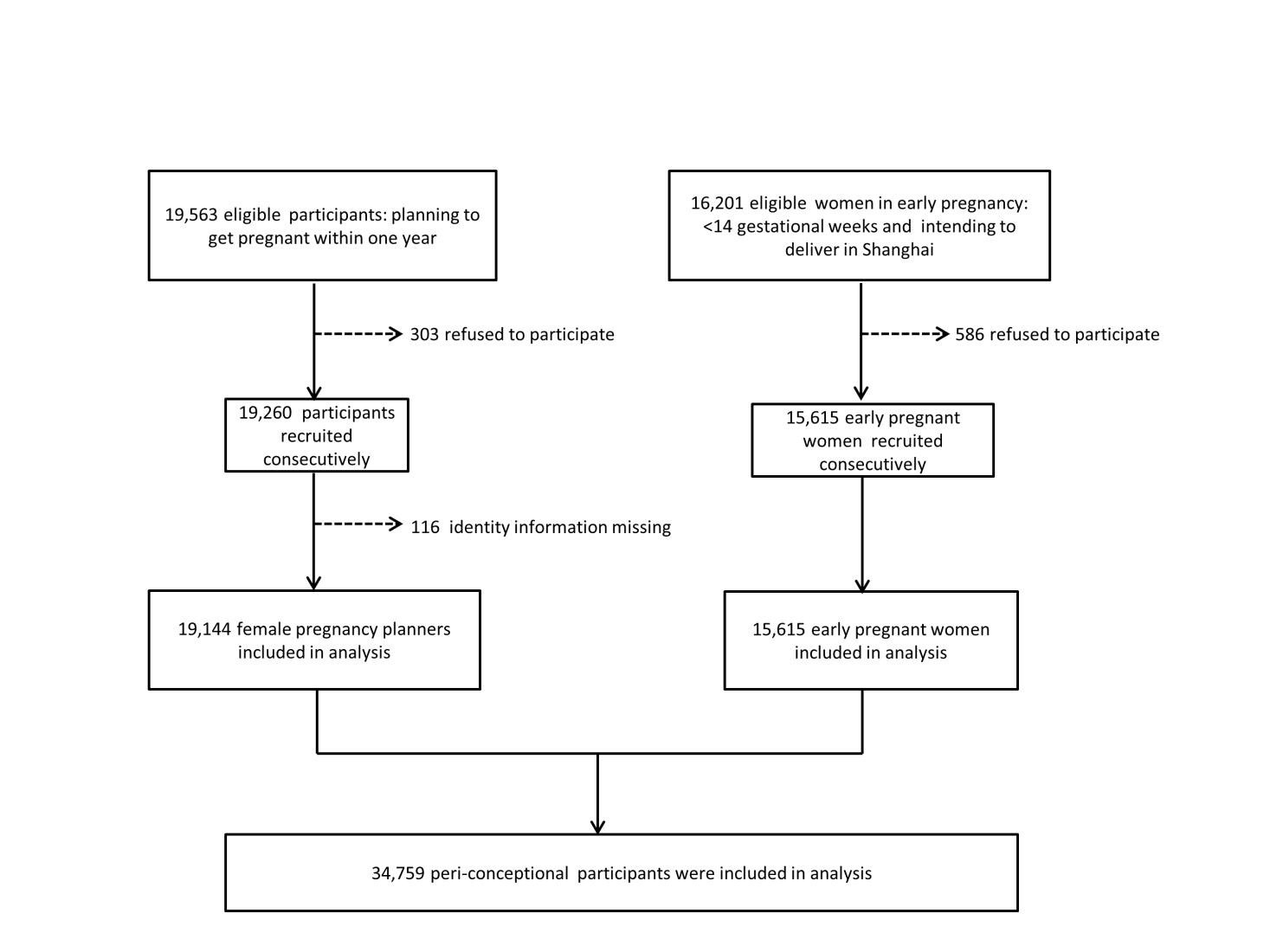 Figure 1. Flowchart of study populationCouples visiting pre-pregnancy examination clinics (‘pregnancy planners’) at 19 community-based maternity and child health care centres and pregnant women attending their first antenatal exam at 10 maternity hospitals in Shanghai were recruited. At the pre-pregnancy clinics, 98.5% (19,260/19,563) eligible pregnancy planners were recruited. At the antenatal healthcare clinics, 96.4% (15,615/16,201) eligible pregnant women were recruited in this study. The socio-demographic and lifestyle characteristics of the participants are presented in Table 1. The mean (SD) age was 29.9 (3.9) years, 31.4 (4.5) years, and 29.9 (4.0) years of female and male pregnancy planners and women at early pregnancy, respectively. The majority of the participants were of Han ethnicity, educated to college level or above, and employed. About half of the sample lived in suburban districts. Smoking was uncommon among women but common among men. Further, 1 in 3 women consumed alcohol before conception but only 1 in 10, during pregnancy; alcohol consumption was more common among men than women. Half of the women in early pregnancy were primigravidae.Prevalence and Dose of FA SupplementsIn Table 2, among the pregnancy planners, 42.4% (4710/11,099) of the wives and 17.1% (1377/8045) of the husbands reported current FA supplement use. The prevalence of FA supplementation in suburban districts was 40.6% (1921/4728) in the wives and 15.4% (688/4473) in the husbands compared with 43.8% (2789/6371) and 19.3% (689/3572), respectively, in the urban districts that were not included in the programme. Among women at early pregnancy, 93.4% (14,585/15,615) reported FA supplementation after their last menstrual period. Based on the information on FA products, FA dose was calculated for 3395 pregnancy planners (n = 614 husbands; n = 2781 wives) and 10,033 women at early pregnancy. Insufficient FA intake (<400 μg/d) was reported in 22.0% (613/2781) of the wives, while 4.7% (130/2781) of the wives went over the recommended TUL of 1000 μg/d. At early pregnancy, 10.7% (1072/14,585) of the women took a low dose of FA (<400 μg/d), and 10.1% (1011/14585) exceeded the TUL. Factors Related to FA Supplements UseIn the multivariable log-binomial model analysis, factors that were statistically significantly associated with high FA supplement use in both male and female pregnancy planners were older age, high education level, and residence in an urban district. FA supplement use was lower in female pregnancy planners who consumed alcohol. High education level was also associated with high FA supplement use in early pregnancy women. In contrast to pregnancy planners, FA supplement use decreased in older early pregnant women. FA supplement use was low in pregnant women in multigravida. FA supplement use was high in early pregnant women who had attended a pre-pregnancy examination. The detailed results are presented in Table 3.DISCUSSIONThe beneﬁts of peri-conceptional FA supplementation in preventing NTDs have been well established since the early 1990s.[1,2] 81 countries have introduced mandatory food fortification of grains with FA, for example the U.S. adds 140 µg of FA per 100 g of enriched cereal grain product since 1998. [4] In China, we have not implemented FA food fortification policy. Instead the Ministry of Health launched a nationwide programme in 2009 to recommend the use of FA supplements (400μg/d) among fertile women in rural areas, and provide FA supplement packs for free, [22] including the suburban districts in Shanghai.[23] Owing to the lack of mandatory FA food fortification policies in China,[22] the appropriate use of FA supplements is particularly important for women of childbearing age, especially those planning for pregnancy. There are very few studies on FA supplementation among pregnancy planners. Despite the programme to increase use of FA supplements in rural populations in China from 2009, we found a low prevalence of FA supplementation amongst pregnancy planners in rural areas; in the current study, only 42.4% of wife-pregnancy planners reported FA supplementation at the time of investigation. We believe that this prevalence is more reliable than the recall-based prevalence reported in retrospective studies. This prevalence was higher than that reported in several retrospective studies, such as 14.4% in China,[27] 23.5% in Italy,[28] 28%–35% in Denmark,[29] and 13%–30% in Australia,[30] in which data on FA supplement use before pregnancy were collected during the second or third trimesters or after birth. The prevalence in our study was lower than that reported in the USA (51%).[31]Initiating FA supplementation at three months before conception is a critical requirement in the prevention of NTDs and other folate-sensitive defects, since they occur at the early stage of gestation.[1] Furthermore, supplementation for 6–9 months or more is recommended to achieve steady-state RBC folate in response to FA supplementation.[32] Although in our study, the prevalence of FA supplementation at early pregnancy markedly increased to 93.4%, the biological effect of FA supplementation in preventing birth defects may have been limited. The prevalence of FA supplementation in women at early pregnancy was similar to the 95.9% reported in Saudi Arabia,[33] but higher than the 74% reported in Sweden[34] and 66%, in America,[31] and higher than the 75.6% reported in the Chinese National Free Preconception Health Examination Project.[35] A previous study indicated that the risk of NTDs decreased throughout the continuum of RBC folate concentration until the threshold value of 906 nmol/L was attained, which would result in a 48% reduction in the risk of NTDs.[36] Only regular FA supplementation at the appropriate dose and for a sufficient time period before pregnancy can help achieve the benefit of FA supplementation in a population. There is limited evidence on paternal FA deficiency and adverse outcomes in their offspring, so there is no universal agreement on FA supplementation in men during the pre-conception period.[24, 25] Animal studies indicated that paternal FA deficiency was related to adverse outcomes in their offspring.[24] High-dose FA supplementation can alter the human sperm epigenome and improve sperm parameters.[37] These findings indicate that paternal folate status has an impact on the offspring. However, we are not aware of any population-based studies involving male FA supplement users. In this study, 17.1% of male pregnancy planners reported FA supplement use. We reported the status of FA supplementation in male pregnancy planners to provide cues to future studies in this area. Further molecular and population-based studies are required to better understand the contribution of paternal folate status to conception, foetal development, and birth outcomes. We also explored the factors associated with FA supplementation in the study population. Consistent with previous studies, we found that women of older age, with high education level, residing in an urban district were more likely to take FA supplement before conception than their younger peers, with low education, residing in rural areas.[29, 38] In contrast to a previous study,[29] maternal smoking did not affect pre-conception FA supplement use in this study, probably because of the very low prevalence of maternal smoking in the Chinese population. Attendance to pre-pregnancy examination was significantly associated with FA supplement use in early pregnant women, similar to a study in Italy.[28] In China, pre-pregnancy check-ups are not mandatory, and there are no regulations that require doctors to provide education on FA supplementation to patients who come for pre-pregnancy check-ups. This means people who undergo pre-pregnancy check-ups are more health-conscious and thus more likely to take FA supplements than those who do not undergo check-ups. Although previous pregnancy or childbirth may increase awareness of peri-conceptional FA supplements use, we found a negative association between gravidity and FA supplement use. Similar to our study, having more than one baby was associated with decreased FA supplement use in other studies too.[27, 30]Strengths and LimitationsOur study has several strengths. To the best of our knowledge, this was the first report on FA supplementation in a population planning for pregnancy, based on a prospective cohort study. The sample size was large, and participants were recruited from both urban and suburban districts, so our findings could represent the status of FA supplementation in the south-eastern Chinese population. Additionally, our study is the first to report FA supplementation in male pregnancy planners, which may provide new insights into the relationship between paternal folate nutrition status and offspring outcomes.This study has some limitations. Firstly, we did not investigate FA intake from foods; however, previous studies have found that the contribution of food sources to daily folate intake for prepare-for-pregnancy women may be limited.[39, 40] Secondly, the study population of the current study were from Shanghai, south-eastern China, the generalizability of our findings to other parts of China needs caution, such as the north and the west of China. Shanghai is one of the most developed cities whose population has the higher social economic levels of the country. The main findings of poor FA supplementation before pregnancy from this study sample may represent the best situation of folate levels in China, it may imply that the situation in other parts of the country, such as north and west of China, can be even worse. Finally, although multiple influential factors were considered for association analysis effect of some unknown or unmeasured factors were not included.CONCLUSION	The majority of the pregnant women reported FA supplementation at early pregnancy, but more than half of the women planning for pregnancy did not take any FA supplements. Although the nationwide FA supplementation program was introduced in 2009, urgent strategies are needed to improve pre-conception FA supplementation, especially among women with lower educational level and those residing in suburban areas. ACKNOWLEDGEMENTSThe authors are grateful to all of participants, nurses, doctors and staffs who contributed to this study. We are grateful to the Shanghai Municipal Commission of Health and Family Planning and the Department of Maternal and Child Health Care for their efforts on the project implementation. We would like to thank Editage (www.editage.cn) for English language editing.CONFLICTS OF INTERESTNo conflict of interest to declare.AUTHORSHIPHUANG Guo Ying and YAN Wei Li designed and implemented the SPCC study. WANG Ding Mei, ZHANG Yi, JIANG Yuan, YE Ying, LI Meng Ru, JI Mi, ZHAO Zheng Shan, CHEN Xiao Tian, SHENG Wei, MA Xiao Jing, and the Shanghai PreConception Cohort Group implemented the study. ZHANG Yi and WANG Ding Mei were the principal investigators and coordinators of the study. WANG Ding Mei and ZHANG Yi completed the data preparation and drafted the manuscript and ALLEN Stephen was the co-writer of the manuscript draft. WANG Ding Mei, ZHANG Yi, HUANG Xiang Yuan completed the statistical analysis and generated the tables and figures, and WANG Duo Lao was the guarantor of statistical analysis. HUANG Guo Ying, YAN Wei Li were the guarantors on the data preparation, statistical analysis and the manuscript draft, and had primary responsibility for final content. All individual authors critiqued the manuscript and approved the final report. The Shanghai PreConception Cohort Group HUANG Guo Ging, YAN Wei Li, MA Xiao Jing, LOU Wei Fen, SHENG Wei, ZHANG Yi, WANG Ding Mei, JIANG Yuan, YE Yin, CHEN Xiao Tian, LI Meng Ru, JI Mi, LIU Yu Mei, GU Qing(s), GU Qing(o), ZHU Lin Mei, HOU De Ai, SUN Pei Yu (Children’s Hospital of Fudan University, Shanghai, China), WANG Hong Bing, MENG Li, ZHANG Lin (Jing’an Maternal and Child Health Center), DAI Zi Fen, LI Fen (Shanghai First Maternity and Infant health Hospital), CHEN Shu Fang, TANG Zhen Hua, WU Jia Hao (International Peace Maternal and Child Health Hospital), WANG Shu Hua, LI Dan, WANG Hui (Xuhui Maternal and Child Health Center), KE Yu, CAO Wei Ping, ZHANG Bao Ren, HUANG Hong (Shanghai Pudong New Area Health Care Hospital for Women & Children), WANG Nai Ling, JIANG Min, CHEN Jie, XIA Qiu Min (Shanghai Punan Hospital of Pudong New District), XU Hui, LAO Guo Ying (Changning Maternity and Infant Health Hospital), JIN Hong Mei, XIE Wen Juan, YI Pin (Qingpu Hospital, Zhongshan Hospital), GONG Wei Ming, XU Jian Xin , QIAN Ying Ying (Shanghai Qingpu Maternal and Child Health Center), LUO Ming Jie, XIA Jing Wei, CHEN Dong Mei, TANG Zhen Yu (Shanghai Huangpu Maternal and Child Health Center), ZHU Xue Jing, LIU Qing, YANG Hui Ling (Shanghai Huangpu Maternal and Child Health Hospital), LI Xiao Tian, WU Zhi Yong, YIN Chuan Min, SHI Shan (Obstetrics & Gynecology Hospital of Fudan University (Shanghai Red House Ob & Gyn Hospital), ZHANG Yan Quan, YANG Ming Yi (Wujing Hospital, Minhang District, Shanghai), ZHANG Xiao Hua, ZHANG Lei, GUAN Lin (Shanghai Minhang District Maternal and Child Health Care Hospital), XU Jin Yu, WANG Hong Lin, SHEN Fang (The Fifth People's Hospital of Shanghai, Fudan University), LI Wen Ying, TENG Xiao Jing, ZHAO Jin Ling (Shanghai Minhang TCM Hospital), ZHU Cui Li, WANG Lan, CHEN Hong Wei (Shanghai Songjiang District Central Hospital), YUAN Xiao Ming, ZHANG Mei Hua, JIN Ya Qiong (Sijing Hospital, Songjiang District, Shanghai), YANG Qing, ZHU Hong, FENG Min (Songjiang Maternal and Child Health Center), WANG Ying, WU Yan, TANG Hong (Songjiang Maternal and Child Health Hospital), GUO Sa (Tongji Hospital of Tongji University), DU Hong Ling (Shanghai Putuo District People's Hospital), LIU Yu Huan, YI Zhan Yue, SHI Ren Hua (Changhai Hospital, Second Military Medical University, Shanghai), GU Yu, SU Qin Fen, LV Ying Ying (Shanghai Zhabei District Central Hospital), SUN Yun, GU Qiong Pei (Yangpu District Family Planning Service Center), PANG Xi Xia, ZHANG Qing Wu (Kong Jiang Hospital of Yangpu District, Shanghai), BAI Song Xiao, QI Bao Qiao (Shanghai East City Hospital).Supplemental Files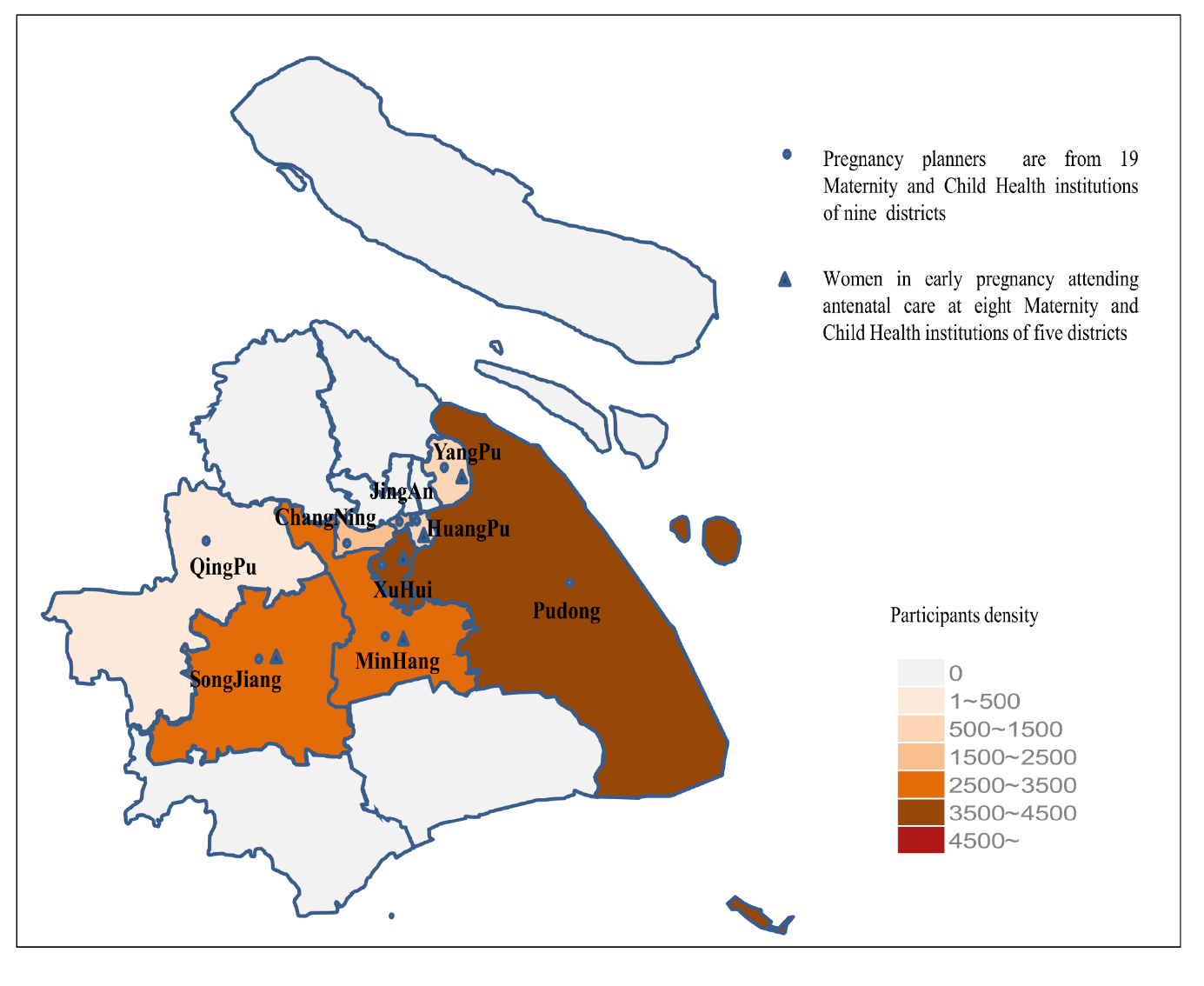 Supplemental Figure 1. Map of the districts in Shanghai engaged in the study19,144 pregnancy planners attending pre-pregnancy examination clinics at 19 maternity and child health institutions in 9 districts (Minhang, Huangpu, Xuhui, Changning, Jing’an, Yangpu, Pudong, Songjiang, and Qingpu) in Shanghai and 15,615 women attending antenatal care clinics at 8 maternity and child health institutions in 5 districts (Minhang, Huangpu, Xuhui, Songjiang, and Yangpu) were recruited.REFERENCES1.	Czeizel AE, Dudas I. Prevention of the first occurrence of neural-tube defects by periconceptional vitamin supplementation. N Engl J Med, 1992; 327: 1832-5.2.	MRC Vitamin Study Research Group. Prevention of neural tube defects: Results of the Medical Research Council Vitamin Study. Lancet, 1991; 338(8760): 131-7.3.	Institute of Medicine Standing Committee on the Scientific Evaluation of Dietary Reference Intakes and Its Panel on Folate, Other B Vitamins, and Choline. Dietary Reference Intakes for Thiamin, Riboflavin, Niacin, Vitamin B6, Folate, Vitamin B12, Pantothenic Acid, Biotin, and Choline. Washington, DC: National Academies Press;1998. Internet: https://www.ncbi.nlm.nih.gov/books/NBK114318/ (accessed 20 March 2019).4.	Food Fortification Initiative. Country Profiles for Grain Fortification. Internet: http://www.ffinetwork.org/country_profiles (accessed 20 April 2019). 5.	Khoshnood B, Loane M, de Walle H, et al. Long term trends in prevalence of neural tube defects in Europe: Population based study. BMJ, 2015; 351: h5949.6.	De Wals P, Tairou F, Van Allen MI, et al. Reduction in neural-tube defects after folic acid fortification in Canada. N Engl J Med, 2007; 357(2): 135-42.7.   Parker SE, Mai CT, Canfield MA, Rickard R et al. Updated national birth prevalence estimates for selected birth defects in the United States, 2004–2006. Birth Defects Res A Clin Mol Teratol, 2010; 88: 1008-16.8.   Williams J, Mai CT, Mulinare J, et al. Updated estimates of neural tube defects prevented by mandatory folic acid fortification—United States, 1995–2011. MMWR Morb Mortal Wkly Rep, 2015; 64: 1-5.9.   Khoshnood Babak, Loane Maria, Walle Hermien de et al. Long term trends in prevalence of neural tube defects in Europe: population based study. BMJ, 2015; 351: h5949.10.  Honein MA, Paulozzi LJ, Matthes TJ et al. Impact of folic acid fortification of the US food supply on the occurrence of neural tube defects. JAMA, 2001; 285: 2981-6.11.  Hertrampf E, Cortes F. National food fortification program with folic acid in Chile. Food Nutr Bull, 2008; 29(2).12.  Zhang Y, Cheng Y, Zhao QM, et al. Peri-conceptual and antenatal parental factors and neonatal congenital heart disease: a case-control study. Pediatr Med 2019;2:7 13.  Czeizel AE, Vereczkey A, Szabo I. Folic acid in pregnant women associated with reduced prevalence of severe congenital heart defects in their children: a national population-based case-control study. Eur J Obstet Gynecol Reprod Biol, 2015; 193: 34-9.14.  Shiliang Liu, K.S. Joseph, Wei Luo et al. Effect of Folic Acid Food Fortification in Canada on Congenital Heart Disease Subtypes [J]. Circulation, 2016; 134: 647–55.15.  Hodgetts VA, Morris RK, Francis A, et al. Effectiveness of folic acid supplementation in pregnancy on reducing the risk of small-for-gestational age neonates: a population study, systematic review and meta-analysis. BJOG, 2015; 122, 478-90.16.  Roth C, Magnus P, Schjølberg S et al. Folic acid supplements in pregnancy and severe language delay in children. JAMA, 2011; 306: 1566-73.17.  Choi J, Yates Z, Veysey M, et al. Contemporary issues surrounding folic acid fortification initiatives. Prev Nutr Food Sci, 2014; 19: 247-60.18.  Patel KR, Sobczyn´ska-Malefora A. The adverse effects of an excessive folic acid intake. Eur J Clin Nutr, 2017; 71: 159-63.19.  Wang S, Ge X, Zhu B et al. Maternal continuing folic acid supplementation after the first trimester of pregnancy increased the risk of large-for-gestational-age birth: a population-based birth cohort study. Nutrients, 2016; 8: E493.20.  Valera-Gran D, García de la Hera M, Navarrete-Muñoz EM, et al. Folic acid supplements during pregnancy and child psychomotor development after the first year of life. JAMA Pediatr, 2014; 168: e142611.21.  Whitrow MJ, Moore VM, Rumbold AR, et al. Effect of supplemental folic acid in pregnancy on childhood asthma: a prospective birth cohort study. Am J Epidemiol, 2009; 170: 1486-93.22.	The National Government. Circular of the ministry of health on the issuance of the project management program for the prevention of neural tube defects with folic acid (2009-60). Version current 29 June 2009. Internet: http://www.nhc.gov.cn/bgt/s9510/200906/8db449bd394344e9940f93bae522ade2.shtml (accessed 20 March 2019). (In Chinese)23. 	The Shanghai Municipal Bureau of Health and Finance. Circular of the Shanghai Municipal Health Bureau and the Shanghai Municipal Finance Bureau on the implementation Plan of the Project on the Prevention of Neural Tube defects by adding folic Acid to Rural Women in Shanghai (trial). Version current 8 December 2009. Internet: http://laws.66law.cn/law-125897.aspx (accessed 20 March 2019). (In Chinese)24.	Lambrot R, Xu C, Saint-Phar S, et al. Low paternal dietary folate alters the mouse sperm epigenome and is associated with negative pregnancy outcomes. Nat Commun, 2013; 4: 2889.25.	Prasoona KR, Sunitha T, Srinadh B, et al. Paternal transmission of MTHFD1 G1958A variant predisposes to neural tube defects in the offspring. Dev Med Child Neurol, 2016; 58(6): 625-31.26   Dingmei Wang, Yi Zhang, Yuan Jiang, et al. Preconception Cohort (SPCC) for the association of periconceptional parental key nutritional factors with health outcomes of children with congenital heart disease: a cohort profile. BMJ Open, 2019; 9: e031076.27.  Yan J, Zheng YZ, Cao LJ, Liu YY, Li W, Huang GW. Periconceptional Folic Acid Supplementation in Chinese Women: A Cross-sectional Study. Biomed Environ Sci, 2017; 30(10): 737-48. https:// doi: 10.3967/bes2017.099.28.	Nilsen RM, Leoncini E, Gastaldi P, et al. Prevalence and determinants of preconception folic acid use: an Italian multicenter survey. Ital J Pediatr, 2016; 42(1): 65.29.	Cueto HT, Riis AH, Hatch EE, et al. Predictors of preconceptional folic acid or multivitamin supplement use: a cross-sectional study of Danish pregnancy planners. Clin Epidemiol, 2012; 4: 259-65.30.	Forster DA, Wills G, Denning A, et al. The use of folic acid and other vitamins before and during pregnancy in a group of women in Melbourne, Australia. Midwifery, 2009; 25(2): 134-46.31.	Hoyo C, Murtha AP, Schildkraut JM, et al. Folic acid supplementation before and during pregnancy in the Newborn Epigenetics Study (NEST). BMC Public Health, 2011; 11(1): 46.32.	Houghton LA, Gray AR, Rose MC, et al. Long-term effect of low-dose folic acid intake: potential effect of mandatory fortification on the prevention of neural tube defects. Am J Clin Nutr, 2011; 94(1): 136-41.33.	Alfawaz HA, Khan N, AlOteabi N, et al. Factors associated with dietary supplement use in Saudi pregnant women. Reprod Health, 2017; 14(1): 104.34.	Barebring L, Mullally D, Glantz A, et al. Sociodemographic factors associated with dietary supplement use in early pregnancy in a Swedish cohort. Br J Nutr, 2018; 119(1): 90-5.35.	Liu M, Chen J, Liu J, et al. Socioeconomic inequality in periconceptional folic acid supplementation in China: a census of 0.9 million women in their first trimester of pregnancy. BMC Pregnancy Childbirth, 2017; 17(1): 422.36.  Daly LE, Kirke PN, Molloy A, et al. Folate levels and neural tube defects. Implications for prevention. JAMA, 1995; 274(21): 1698-702.37.	Aarabi M, San GM, Chan D, et al. High-dose folic acid supplementation alters the human sperm methylome and is influenced by the MTHFR C677T polymorphism. Hum Mol Genet, 2015; 24(22): 6301-13.38.	Brough L, Rees GA, Crawford MA, et al. Social and ethnic differences in folic acid use preconception and during early pregnancy in the UK: effect on maternal folate status. J Hum Nutr Diet, 2009; 22(2): 100-7.39.  Ji M, Jing LM, Li CJ, et al. Study on dietary folate nutrition status pre-pregnancy population. Chinese J Evidence-Based Pediatrics, 2018; 13(6): 401-5. (In Chinese)40.  Zhao, Y, Hao L, Zhang L., Tian Y, Cao Y, Xia H, Li Z. Plasma folate status and dietary folate intake among Chinese women of childbearing age. Matern Child Nutr, 2009: 5(2): 104-16. Table 1. Characteristics of pregnancy planners and women in early pregnancyTable 1. Characteristics of pregnancy planners and women in early pregnancyTable 1. Characteristics of pregnancy planners and women in early pregnancyTable 1. Characteristics of pregnancy planners and women in early pregnancyTable 1. Characteristics of pregnancy planners and women in early pregnancyTable 1. Characteristics of pregnancy planners and women in early pregnancyTable 1. Characteristics of pregnancy planners and women in early pregnancyCouples completed questionnaires (a) at pre-pregnancy examination clinics visit (female = 11,099, male = 8045)Couples completed questionnaires (a) at pre-pregnancy examination clinics visit (female = 11,099, male = 8045)Couples completed questionnaires (a) at pre-pregnancy examination clinics visit (female = 11,099, male = 8045)Pregnant women completed questionnaires (b) at first antenatal clinic visit (15,615)     CharacteristicsWife-pregnancy planners, n (%) Husband-pregnancy planners, n (%)Women in early pregnancy, n (%)Age, years    <306527 (58.8)3517 (43.7)8587 (55.0)    ≥304572 (41.2)4528 (56.3)7028 (45.0)Ethnicity    Han10,773 (97.1)7843 (97.5)15,245 (97.6)    Others259 (2.3)158 (2.0)342 (2.2)    Missing67 (0.6)44 (0.5)28 (0.2)Educational level    High school or less947 (8.5)613 (7.6)2117 (13.6)    College or above10,041 (90.5)7383 (91.7)13,436 (86.0)    Missing111 (1.0)49 (0.6)62 (0.4)Occupation    Blue collar2698 (24.3)3540(44.0)2650 (17.0)    White collar3499 (31.5)2413 (30.0)2403 (15.4)    Others4661 (42.0)1954 (24.3)5366 (34.4)    Missing241 (2.2)138 (1.7)163 (1.0)Residence1    Suburban districts4728 (42.6)4473 (55.6)     7481 (47.9)    Urban districts6371 (57.4)       3572 (44.4)    8134 (52.1)Smoking2    No10,816 (97.5)5501 (68.4)15,410 (98.7)    Yes248 (2.2)2517 (31.3)161 (1.0)    Missing35 (0.3)27 (0.3)44 (0.3)Alcohol consumption3    No7532 (67.9)3043 (37.8)13,976 (89.5)    Yes3374 (30.4)4840 (60.2)1599 (10.2)    Missing193 (1.7)162 (2.0)40 (0.3)Attending pre-pregnancy examinationNANA   No11622 (74.4)   Yes3374 (21.6)   Missing619 (4.0)Gravidity (≥2)NANA   <27804(50.0)   ≥27782 (49.8)   Missing29 (0.2)Abbreviations: FA, folic acid; NA, not applicableNote. 1Residence was classified according to administrative division of the Shanghai government. Suburban districts in this study were ‘rural areas’, where the national FA programme has been implemented since 2009.2Participants with a history of smoking.3Alcohol consumption within three months.Abbreviations: FA, folic acid; NA, not applicableNote. 1Residence was classified according to administrative division of the Shanghai government. Suburban districts in this study were ‘rural areas’, where the national FA programme has been implemented since 2009.2Participants with a history of smoking.3Alcohol consumption within three months.Abbreviations: FA, folic acid; NA, not applicableNote. 1Residence was classified according to administrative division of the Shanghai government. Suburban districts in this study were ‘rural areas’, where the national FA programme has been implemented since 2009.2Participants with a history of smoking.3Alcohol consumption within three months.Abbreviations: FA, folic acid; NA, not applicableNote. 1Residence was classified according to administrative division of the Shanghai government. Suburban districts in this study were ‘rural areas’, where the national FA programme has been implemented since 2009.2Participants with a history of smoking.3Alcohol consumption within three months.Abbreviations: FA, folic acid; NA, not applicableNote. 1Residence was classified according to administrative division of the Shanghai government. Suburban districts in this study were ‘rural areas’, where the national FA programme has been implemented since 2009.2Participants with a history of smoking.3Alcohol consumption within three months.Abbreviations: FA, folic acid; NA, not applicableNote. 1Residence was classified according to administrative division of the Shanghai government. Suburban districts in this study were ‘rural areas’, where the national FA programme has been implemented since 2009.2Participants with a history of smoking.3Alcohol consumption within three months.Table 2. Prevalence and dose of FA supplement use before and at early pregnancyTable 2. Prevalence and dose of FA supplement use before and at early pregnancyTable 2. Prevalence and dose of FA supplement use before and at early pregnancyTable 2. Prevalence and dose of FA supplement use before and at early pregnancyTable 2. Prevalence and dose of FA supplement use before and at early pregnancyTable 2. Prevalence and dose of FA supplement use before and at early pregnancyTable 2. Prevalence and dose of FA supplement use before and at early pregnancyDescriptionBefore pregnancyBefore pregnancyBefore pregnancyAt early pregnancyDescriptionFemale Male Early pregnant womenTotal prevalence of FA supplementation, n/N (%)4710/11,099 (42.4)1377/8045 (17.1)14,585/15,615 (93.4)Prevalence of FA supplementation in suburban districts, n/N (%)1921/4728 (40.6) 688/4473 (15.4) 6951/7481 (92.9)Prevalence of FA supplementation in urban districts, n/N (%)2789/6371 (43.8) 689/3572 (19.3) 7634/8134 (93.9)Respondent, n (%)12866 (60.8)648 (47.1)10,033 (68.8)The percentage of single FA, n (%)203 (7.1)22 (3.3) 751 (7.5)The percentage of multi-vitamin, n (%)2663 (92.9)626 (96.7) 9282 (92.5)Dose of daily FA supplement (μg/d), N (%) 22781 (59.0)614 (44.6%)10,033 (68.8)<400, n (%)613 (22.0)135 (22.0)1072 (10.7)400–1000, n (%)2038 (73.3)466 (75.9)7950 (79.2)>1000, n (%)130 (4.7)13 (2.1)1011 (10.1)Abbreviations: FA, folic acidNote: 1Number of participants who responded to ‘brand of product’; 2number of participants who responded to both ‘brand of product’ and frequency of use.Abbreviations: FA, folic acidNote: 1Number of participants who responded to ‘brand of product’; 2number of participants who responded to both ‘brand of product’ and frequency of use.Abbreviations: FA, folic acidNote: 1Number of participants who responded to ‘brand of product’; 2number of participants who responded to both ‘brand of product’ and frequency of use.Abbreviations: FA, folic acidNote: 1Number of participants who responded to ‘brand of product’; 2number of participants who responded to both ‘brand of product’ and frequency of use.Abbreviations: FA, folic acidNote: 1Number of participants who responded to ‘brand of product’; 2number of participants who responded to both ‘brand of product’ and frequency of use.Abbreviations: FA, folic acidNote: 1Number of participants who responded to ‘brand of product’; 2number of participants who responded to both ‘brand of product’ and frequency of use.Abbreviations: FA, folic acidNote: 1Number of participants who responded to ‘brand of product’; 2number of participants who responded to both ‘brand of product’ and frequency of use.Table 3. Analyses of factors relate to FA supplement use among pregnancy planners and women in early pregnancyTable 3. Analyses of factors relate to FA supplement use among pregnancy planners and women in early pregnancyTable 3. Analyses of factors relate to FA supplement use among pregnancy planners and women in early pregnancyTable 3. Analyses of factors relate to FA supplement use among pregnancy planners and women in early pregnancyTable 3. Analyses of factors relate to FA supplement use among pregnancy planners and women in early pregnancyTable 3. Analyses of factors relate to FA supplement use among pregnancy planners and women in early pregnancyTable 3. Analyses of factors relate to FA supplement use among pregnancy planners and women in early pregnancyTable 3. Analyses of factors relate to FA supplement use among pregnancy planners and women in early pregnancyTable 3. Analyses of factors relate to FA supplement use among pregnancy planners and women in early pregnancyTable 3. Analyses of factors relate to FA supplement use among pregnancy planners and women in early pregnancyTable 3. Analyses of factors relate to FA supplement use among pregnancy planners and women in early pregnancyTable 3. Analyses of factors relate to FA supplement use among pregnancy planners and women in early pregnancyTable 3. Analyses of factors relate to FA supplement use among pregnancy planners and women in early pregnancyTable 3. Analyses of factors relate to FA supplement use among pregnancy planners and women in early pregnancyCharacteristicsFemale pregnancy planners 1Female pregnancy planners 1Female pregnancy planners 1Male pregnancy planners 2Male pregnancy planners 2Male pregnancy planners 2Early pregnancy women 3Early pregnancy women 3Early pregnancy women 3CharacteristicsRR95% CIPRR95% CIPRR95% CIPAge (years)   <30111   ≥301.131.08, 1.18<0.0011.221.11, 1.35<0.0010.990.98, 0.990.003Ethnicity    Han111   Others1.040.90, 1.200.5850.920.65, 1.310.6531.010.99, 1.030.340Education   High school or less111   College or above1.711.53, 1.92<0.0012.061.55, 2.75<0.0011.041.03, 1.06<0.001Occupation    Blue collar111   White collar0.970.92, 1.020.2581.070.95, 1.210.2881.010.99,, 1.020.054   Other1.020.96, 1.080.4731.030.92, 1.150.6341.000.98, 1.010.697Residing- districts   Suburban districts111   Urban districts1.061.01, 1.110.0111.251.11, 1.41<0.0011.000.99, 1.010.828Smoking   No111   Yes0.940.79, 1.110.4440.910.81, 1.010.0810.950.89, 1.010.101Alcohol consumption   No111   Yes0.950.90, 0.990.0350.980.89, 1.090.7190.990.98, 1.010.291Attending pre-pregnancy examinationNA4NA4   No   Yes1.021.01, 1.03<0.001Gravidity (times)NA4NA4   <2   ≥20.970.96, 0.98<0.001Abbreviation: RR, Risk ratio; FA, folic acid; 95% CI, 95% confidence interval; NA, not applicable.Note: Multivariable log-binomial model was used. Missing data have not been included in the analysis. 1Model performance: N= 10,612, Log likelihood = -7161.4269; 2 Model performance: N=7714, Log likelihood = -3511.2040; 3Model performance: N= 14,769, Log likelihood = -3488.4899; 4Lacking of information due to the design limitation in questionnaires (a).Abbreviation: RR, Risk ratio; FA, folic acid; 95% CI, 95% confidence interval; NA, not applicable.Note: Multivariable log-binomial model was used. Missing data have not been included in the analysis. 1Model performance: N= 10,612, Log likelihood = -7161.4269; 2 Model performance: N=7714, Log likelihood = -3511.2040; 3Model performance: N= 14,769, Log likelihood = -3488.4899; 4Lacking of information due to the design limitation in questionnaires (a).Abbreviation: RR, Risk ratio; FA, folic acid; 95% CI, 95% confidence interval; NA, not applicable.Note: Multivariable log-binomial model was used. Missing data have not been included in the analysis. 1Model performance: N= 10,612, Log likelihood = -7161.4269; 2 Model performance: N=7714, Log likelihood = -3511.2040; 3Model performance: N= 14,769, Log likelihood = -3488.4899; 4Lacking of information due to the design limitation in questionnaires (a).Abbreviation: RR, Risk ratio; FA, folic acid; 95% CI, 95% confidence interval; NA, not applicable.Note: Multivariable log-binomial model was used. Missing data have not been included in the analysis. 1Model performance: N= 10,612, Log likelihood = -7161.4269; 2 Model performance: N=7714, Log likelihood = -3511.2040; 3Model performance: N= 14,769, Log likelihood = -3488.4899; 4Lacking of information due to the design limitation in questionnaires (a).Abbreviation: RR, Risk ratio; FA, folic acid; 95% CI, 95% confidence interval; NA, not applicable.Note: Multivariable log-binomial model was used. Missing data have not been included in the analysis. 1Model performance: N= 10,612, Log likelihood = -7161.4269; 2 Model performance: N=7714, Log likelihood = -3511.2040; 3Model performance: N= 14,769, Log likelihood = -3488.4899; 4Lacking of information due to the design limitation in questionnaires (a).Abbreviation: RR, Risk ratio; FA, folic acid; 95% CI, 95% confidence interval; NA, not applicable.Note: Multivariable log-binomial model was used. Missing data have not been included in the analysis. 1Model performance: N= 10,612, Log likelihood = -7161.4269; 2 Model performance: N=7714, Log likelihood = -3511.2040; 3Model performance: N= 14,769, Log likelihood = -3488.4899; 4Lacking of information due to the design limitation in questionnaires (a).Abbreviation: RR, Risk ratio; FA, folic acid; 95% CI, 95% confidence interval; NA, not applicable.Note: Multivariable log-binomial model was used. Missing data have not been included in the analysis. 1Model performance: N= 10,612, Log likelihood = -7161.4269; 2 Model performance: N=7714, Log likelihood = -3511.2040; 3Model performance: N= 14,769, Log likelihood = -3488.4899; 4Lacking of information due to the design limitation in questionnaires (a).Abbreviation: RR, Risk ratio; FA, folic acid; 95% CI, 95% confidence interval; NA, not applicable.Note: Multivariable log-binomial model was used. Missing data have not been included in the analysis. 1Model performance: N= 10,612, Log likelihood = -7161.4269; 2 Model performance: N=7714, Log likelihood = -3511.2040; 3Model performance: N= 14,769, Log likelihood = -3488.4899; 4Lacking of information due to the design limitation in questionnaires (a).Abbreviation: RR, Risk ratio; FA, folic acid; 95% CI, 95% confidence interval; NA, not applicable.Note: Multivariable log-binomial model was used. Missing data have not been included in the analysis. 1Model performance: N= 10,612, Log likelihood = -7161.4269; 2 Model performance: N=7714, Log likelihood = -3511.2040; 3Model performance: N= 14,769, Log likelihood = -3488.4899; 4Lacking of information due to the design limitation in questionnaires (a).Abbreviation: RR, Risk ratio; FA, folic acid; 95% CI, 95% confidence interval; NA, not applicable.Note: Multivariable log-binomial model was used. Missing data have not been included in the analysis. 1Model performance: N= 10,612, Log likelihood = -7161.4269; 2 Model performance: N=7714, Log likelihood = -3511.2040; 3Model performance: N= 14,769, Log likelihood = -3488.4899; 4Lacking of information due to the design limitation in questionnaires (a).Abbreviation: RR, Risk ratio; FA, folic acid; 95% CI, 95% confidence interval; NA, not applicable.Note: Multivariable log-binomial model was used. Missing data have not been included in the analysis. 1Model performance: N= 10,612, Log likelihood = -7161.4269; 2 Model performance: N=7714, Log likelihood = -3511.2040; 3Model performance: N= 14,769, Log likelihood = -3488.4899; 4Lacking of information due to the design limitation in questionnaires (a).Abbreviation: RR, Risk ratio; FA, folic acid; 95% CI, 95% confidence interval; NA, not applicable.Note: Multivariable log-binomial model was used. Missing data have not been included in the analysis. 1Model performance: N= 10,612, Log likelihood = -7161.4269; 2 Model performance: N=7714, Log likelihood = -3511.2040; 3Model performance: N= 14,769, Log likelihood = -3488.4899; 4Lacking of information due to the design limitation in questionnaires (a).Abbreviation: RR, Risk ratio; FA, folic acid; 95% CI, 95% confidence interval; NA, not applicable.Note: Multivariable log-binomial model was used. Missing data have not been included in the analysis. 1Model performance: N= 10,612, Log likelihood = -7161.4269; 2 Model performance: N=7714, Log likelihood = -3511.2040; 3Model performance: N= 14,769, Log likelihood = -3488.4899; 4Lacking of information due to the design limitation in questionnaires (a).